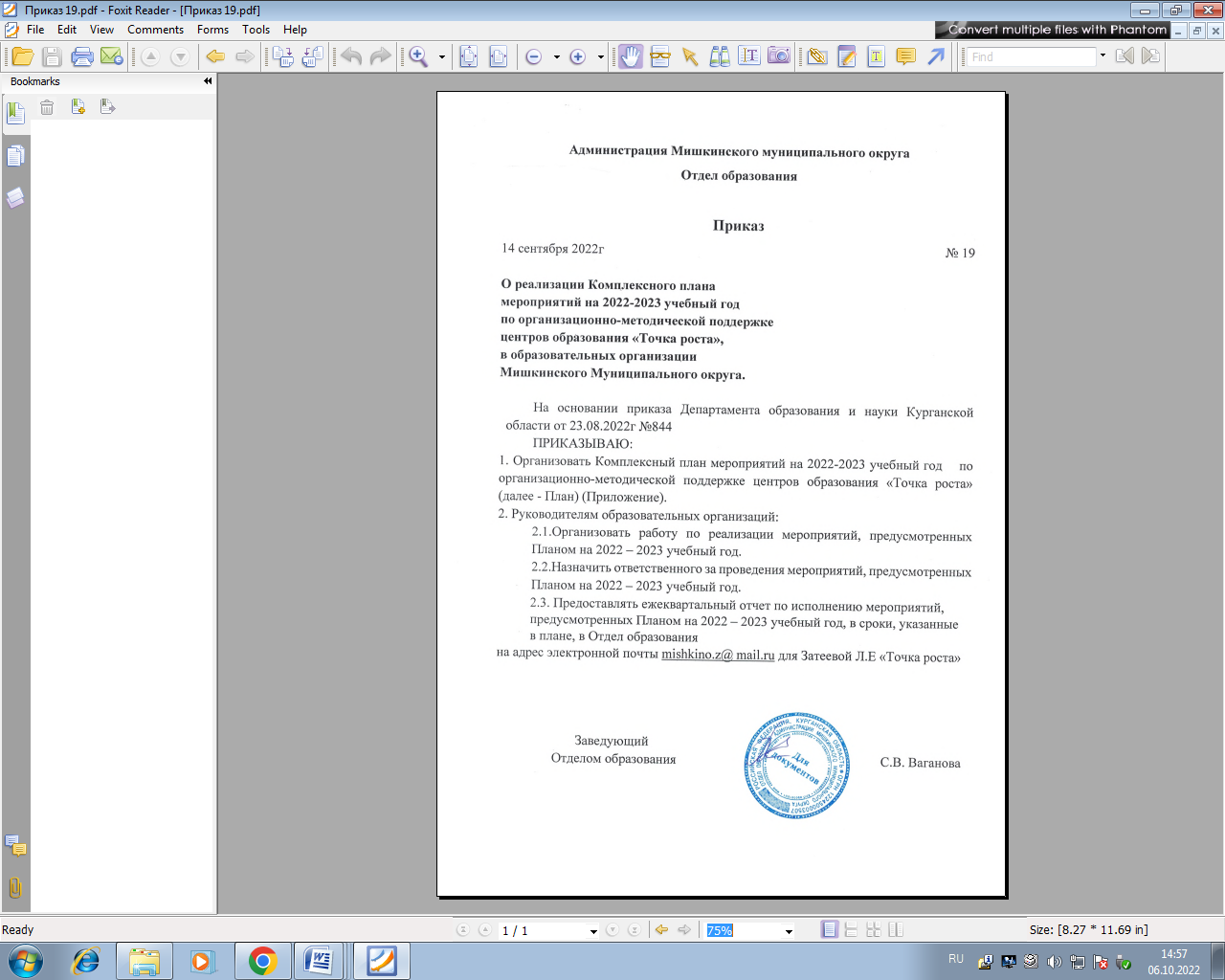 Приложение к приказу № 19 от14.09.2022г«О реализации Комплексного планамероприятий на 2022-2023 учебный годпо организационно-методической поддержке центров образования «Точка роста» в образовательных организациях  Мишкинского муниципального округа»Комплексный план мероприятий на 2022-2023 учебный год по организационно-методической поддержке центров
образования «Точка роста» в Мишкинском муниципальном округеНаправление 1. Проведение совместных мероприятий для обучающихся и педагогических работниковНаправление 2. Организация и участие в региональных и межрегиональных конференциях, фестивалях, форумах по обмену опытом работы.Направление 3. Участие в мероприятиях, организуемых Министерством просвещения Российской Федерации и Федеральным государственным автономным учреждением «Центр просветительских инициатив Министерство просвещения РоссийскойФедерации» (далее - Федеральный оператор)Направление 4. Популяризация национального проекта «Образование»Направление 5. Поддержка реализации сетевых образовательных программ с использованием центров «Точка роста»Направление. 6. Вовлечение обучающихся в различные формы сопровождения и наставничестваНаправление 7. Организация профориентационной деятельности обучающихся Направление 8. Развитие проектной деятельности обучающихся общеобразовательных организации за счет ресурсов «Точка роста»Направление 9. Проведение обучающих мероприятий по поддержке общеобразовательных организаций, показывающих образовательные результаты с использованием инфраструктуры центров «Точка роста»Направление 10.Демонстрация эффективного опыта реализации образовательных программ№Мероприятия (при необходимости с кратким описанием или ссылкой на нормативные/организационные документы)Мероприятия (при необходимости с кратким описанием или ссылкой на нормативные/организационные документы)Целевая аудитория, требования к участиюСроки проведенияСроки проведенияОтветственныйОтветственный1Торжественное открытие центров образования «Точка роста»Руководители ОО, учителя ОО, обучающиеся ОО, родители (законные представители)Руководители ОО, учителя ОО, обучающиеся ОО, родители (законные представители)Руководители ОО, учителя ОО, обучающиеся ОО, родители (законные представители)1-15 сентября 2022 года1-15 сентября 2022 годаОО2Цикл семинаров «Использование оборудования центра образования «Точка роста»Руководители и учителя общеобразовательных организаций, на базе которых функционируют центры образования «Точка роста» (далее - Руководители ОО, Учителя ОО).Руководители и учителя общеобразовательных организаций, на базе которых функционируют центры образования «Точка роста» (далее - Руководители ОО, Учителя ОО).Руководители и учителя общеобразовательных организаций, на базе которых функционируют центры образования «Точка роста» (далее - Руководители ОО, Учителя ОО).В течение 2022-2023 учебного годаВ течение 2022-2023 учебного годаГАОУ ДПО «Институт развития образования и социальных технологий» (далее - ГАОУ ДПО ПРОСТ), Общеобразовательные организаций, на базе которых функционируют центры образования «Точка роста» (далее - ОО)3Мастер-классы учителей центров образования «Точка роста»Учителя ОО, обучающиеся 00Учителя ОО, обучающиеся 00Учителя ОО, обучающиеся 00В течение 2022-2023 учебного годаВ течение 2022-2023 учебного года ОО4Профильные смены, семинары- практикумы на базе Комплекса отдыха и развития «Чумляк»Учителя 00, обучающиеся 00Учителя 00, обучающиеся 00Учителя 00, обучающиеся 00В течение 2022-2023 учебного годаВ течение 2022-2023 учебного годаОО,5Методический семинар «Основные направления работы центров образования «Точка роста», открываемых в 2023 году»Специалисты муниципальных органов управления образованием (далее - МОУО), руководители ООДекабрь 2022 годаДепартамент образования и науки Курганской области (далее - ДОН),ГАОУ ДПО ПРОСТ6Обучающий семинар «Подготовка общеобразовательных организаций к открытию центров образования «Точка роста» в 2023 году»Специалисты муниципальных органов управления образованием (далее - МОУО), руководители 00Март 2023 годаДепартамент образования и науки Курганской области (далее - ДОН),ГАОУ ДПО ПРОСТ7Межмуниципальные семинары «Использование оборудования центра образования «Точка роста» для изучения учебных предметов и во внеурочной деятельности»Руководители ОО, учителя ОО, специалисты МОУООктябрь 2022 года - март 2023 годаМОУО,ОО,ГАОУДПО ПРОСТ8Внутримуниципальные семинары учителей 00 по актуальным вопросам функционирования центров образования «Точка роста»Руководители 00, учителя ОО, специалисты МОУООктябрь - декабрь 2022 годаМОУО,ОО9Региональная научно-практическая конференцияРуководители ОО, учителя ООФевраль 2023 годаГАОУ ДПО ПРОСТ, ГАНОК КО ЦРСК10Участие в семинарах, вебинарах, организуемых Министерством просвещения Российской Федерации и Федеральным операторомСпециалисты ДОН, руководители 00, учителя ОО, специалисты МОУОВ течение 2022-2023 учебного годадон,МОУО,ОО11Сопровождение сетевого сообщества «Точка роста» и предметных сообществРуководители и учителя 002022-2023г.ГАОУ ДПО ПРОСТ12Создание и сопровождение группы в социальной сети ВКонтакте для учащихся и педагогов «Актив Точек роста Курганской области»Руководители и учителя ООНоябрь 2022-2023гг.ГАОУ ДПО ПРОСТ13Создание и сопровождение в сетевых сообществах учителей предметников разделов «Реализация образовательных программ с использованием оборудования центра «ТочкаРуководители и учителя ООДекабрь 2021г.ГАОУ ДПО ПРОСТ14Создание и сопровождение специальных разделов на сайтах 00, групп в социальных сетяхРуководители и учителя 00 постоянноОО15Проведение мониторинга дефицитов педагогов и руководителей центров Точка роста. Анализ мониторинга, дополнение ПланаРуководители 00, учителя 00Сентябрь-октябрь 2022 годаДОН,ГАОУДПО ПРОСТ16Рассмотрение вопросов реализации сетевых образовательных программ с использованием центров образования «Точка роста» в рамках работы региональных, межмуниципальных, внутримуниципальных тематических семинарыРуководители ОО, учителя ООВ течение 2022-2023 учебного годаДОН,ГАОУ ДПО ПРОСТ, МОУО,ОО17Разработка и сопровождение индивидуальных образовательных маршрутов обучающихся в образовательных организациях, на базе которых функционируют центры образования «Точка роста»Учителя 00, обучающиеся 00В течение 2022-2023 учебного года0018Выполнение исследовательских работ с использованием инфраструктуры центров «Точка роста»Учителя 00, обучающиеся 00, производственные предприятияВ течение 2022-2023 учебного годаПроизводственные предприятия (по согласованию),0019Реализация индивидуальной подготовки обучающихся центров образования «Точка роста» к предметным олимпиадам, конкурсам различных уровнейУчителя 00, обучающиеся 00В течение 2022-2023 учебного годаОО20Проведение диагностики и выявление детей, мотивированных на изучение предметов естественнонаучного циклаУчителя ОО, обучающиеся 00Ноябрь 2022 года0021Участие обучающихся центров образования «Точка роста» в мероприятиях проекта по ранней профессиональной ориентации школьников «Билет в будущее» и открытых онлайн-уроках «Проектория»Учителя 00, обучающиеся 00В течение 2022-2023 учебного года0022Вебинар «Организация проектной деятельности»Учителя ОООктябрь 2022 годаГАОУДПО ПРОСТ, ОО23Цикл семинаров «Методика изучения предметов естественнонаучного цикла с использованием инфраструктуры центров «Точка роста»Учителя ООНоябрь 2022 года - май 2023 годаГАОУ ДПО ПРОСТ, ОО24Индивидуальное консультирование учителейцентров образования «Точка роста» по вопросам использования оборудования, разработки и реализации образовательных программ технической и естественно-научной направленностейУчителя ООВ течение 2022-2023 учебного годаГАОУДПО ПРОСТ, ОО25Цикл вебинаров по представлению эффективного опыта реализации образовательных программ на базе центров образования «Точка роста»Учителя ООНоябрь 2022 года - апрель 2023 годаГАОУДПО ПРОСТ, ОО26Региональный конкурс видеоуроков с использованием инфраструктуры центров «Точка роста»Учителя ООНоябрь 2022 года - март 2023 годаГАОУДПО ПРОСТ, ОО27Мастер-классы учителей центров образования «Точка роста» в рамках работы виртуальной школыУчителя ООВ течение 2022-2023 учебного годаГАОУДПО ПРОСТ, ОО28Демонстрация эффективного опыта реализации образовательных программ в рамках работы региональных, межмуниципальных, внутримуниципальных тематических семинаровУчителя ООВ течение 2022-2023 учебного годаМОУО,ОО